Publicado en Vigo el 15/07/2019 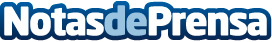 Vigo acogerá el 10 y 11 de octubre el primer Salón de Nuevas Soluciones Tecnológicas "InnovAtlántico 4.0"Empresas de robótica, inteligencia artificial, drones, tecnología para la salud e innovación se darán cita en el Puerto de VigoDatos de contacto:Alberto Alonso   Director ComunicaciónMóvil: +34 689031851Nota de prensa publicada en: https://www.notasdeprensa.es/vigo-acogera-el-10-y-11-de-octubre-el-primer Categorias: Inteligencia Artificial y Robótica Galicia Eventos Innovación Tecnológica http://www.notasdeprensa.es